Čj. Objednatele:                                                	ZSM-149/OVZ-2016Systémové číslo na Gemin:				T002/16/V00045439Kupní smlouva„Dodávky startovacích akumulátorů pro osobní, užitkové a nákladní automobily 
a autobusy“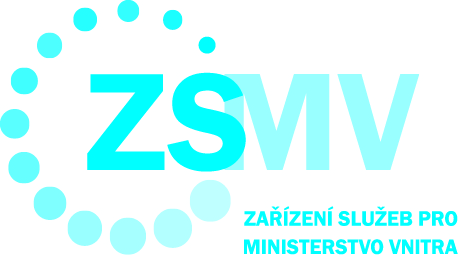 ZAŘÍZENÍ SLUŽEB PRO MINISTERSTVO VNITRA STÁTNÍ PŘÍSPĚVKOVÁ ORGANIZACE„Dodávky startovacích akumulátorů pro osobní, užitkové a nákladní automobily 
a autobusy“Zařízení služeb pro Ministerstvo vnitrase sídlem Přípotoční 300/12, 101 00 Praha 10,zastoupené JUDr. Ladislavem Mácou, generální ředitelem,IČO: 67779999,DIČ: CZ67779999,bankovní spojení: ČNB Praha,číslo účtu: 30320881/0710,na straně jedné (dále též jen „Kupující”)číslo smlouvy: ZSM-149-_/OVZ-2016aZdeněk Tutrse sídlem: Za Roudnickou branou 233, 273 24 Velvary,zastoupené Zdeňkem Tutrem,IČO: 13756923,DIČ: CZ530129129,společnost zapsaná v živnostenském rejstříku vedeném MÚ Slaný, Živnostenský úřad, ID RZP 2530003,bankovní spojení: Česká spořitelna, a.s. číslo účtu: 388806309/0800,na straně druhé (dále též jen „Prodávající”)číslo smlouvy: (obě výše uvedené strany společně dále též jen „Smluvní strany“ či jednotlivě jako „Smluvní strana“)uzavřely níže uvedeného dne, měsíce a roku tutoKupní smlouvudle § 2079 a násl. zákona č. 89/2012 Sb., občanský zákoník, (dále též jen „Smlouva“) následujícího znění:prohlášení smluvních stran Kupující prohlašuje, že je příspěvkovou organizací zřízenou Zřizovací listinou vydanou Ministerstvem vnitra ČR, č.j. N-1337/97 dne 8. 12. 1997, ve znění pozdějších dodatků, splňuje veškeré podmínky a požadavky v této Smlouvě stanovené a je oprávněn tuto Smlouvu uzavřít a řádně plnit závazky v ní obsažené.Kupující zadal, jakožto veřejný zadavatel ve smyslu ustanovení § 4 odst. 1 písm. c) zákona č. 134/2016 Sb., o zadávání veřejných zakázek, veřejnou zakázku v tzv. zjednodušeném podlimitním řízení č. j.: ZSM-149/OVZ-2016  s názvem „Dodávky startovacích akumulátorů pro osobní, užitkové a nákladní automobily a autobusy“ uveřejněnou na profilu zadavatele: https://www.gemin.cz/profil/zarizeni-sluzeb-pro-ministerstvo-vnitra. Nabídka Prodávajícího, která splnila veškeré stanovené požadavky Kupujícího uvedené v zadávací dokumentaci, byla prostřednictvím elektronického tržiště vyhodnocena jako nejvhodnější.Prodávající prohlašuje, že je subjektem podnikajícím v oblasti prodeje akumulátorů pro níže uvedená vozidla a vlastní veškerá oprávnění, jež jsou dle právních předpisů platných v České republice nutná k provedení předmětu této Smlouvy specifikovaného v čl. 2 této Smlouvy. Prodávající prohlašuje, že splňuje veškeré podmínky a požadavky v této Smlouvě níže stanovené a je oprávněn tuto Smlouvu uzavřít a řádně a včas plnit veškeré jeho závazky v ní obsažené.předmět SmlouvyPředmětem této Smlouvy je závazek Prodávajícího na svůj náklad a na své nebezpečí řádně a včas dodat startovací akumulátory pro osobní, užitkové a nákladní automobily a autobusy (dále jen „Zboží“). Prodávající se touto Smlouvou zavazuje Kupujícímu dodat Zboží podle specifikace uvedené v Příloze č. 1 této Smlouvy - Cenová tabulka a specifikace Zboží, která tvoří nedílnou součást této Smlouvy. Kupující je dle této Smlouvy oprávněn objednat i startovací baterie pro osobní, užitkové a nákladní automobily a autobusy výslovně v příloze č. 1 neuvedené. Takové Zboží se Prodávající zavazuje dodat Kupujícímu za cenu sníženou minimálně o 10 % dle kompletního aktuálního ceníku Prodávajícího v době objednávky.Prodávající se touto Smlouvou dále zavazuje od Kupujícího bezplatně zpětně odebírat použité autobaterie a likvidovat je v souladu s příslušnými právními předpisy. Prodávající se zavazuje za tímto účelem bezplatně dodat Kupujícímu 2 kusy kontejnerů na vyřazené autobaterie, z toho jeden kontejner odboru servisu vozidel Přípotoční a jeden kontejner odboru servisu vozidel Veleslavín.    Prodávající se touto Smlouvou zavazuje Kupujícímu poskytovat bezplatně poradenství týkající se dodávaného Zboží.Kupující se touto Smlouvou zavazuje Zboží převzít a zaplatit Prodávajícímu dohodnutou cenu.Místo a doba dodánÍMístem dodání Zboží je Zařízení služeb pro Ministerstvo vnitra, Odbor servisu vozidel Přípotoční 300/12, 101 00 Praha 10,Odbor servisu vozidel Veleslavín, José Martího 385/11, 162 00 Praha 6Prodávající je povinen dodat Zboží definované zejména v čl. 2 této Smlouvy nejpozději do tří (3) pracovních dní od objednání.OBJEDNÁVKYKupující vystaví závaznou Objednávku Prodávajícímu v písemné formě, přičemž za písemnou objednávku se považuje též objednávka učiněná faxem a prostřednictvím elektronické pošty, popř. pomocí jiných elektronických prostředků. Takto učiněné Objednávky se nepovažují za internetový obchod. Objednávka bude vystavena v souladu s postupy a dodacími termíny uvedenými v této Smlouvě. Každá Objednávka bude obsahovat:jméno/název/obchodní firmu/IČO Prodávajícího a Kupujícího;bydliště/místo podnikání/sídlo Prodávajícího a Kupujícího;číslo objednávky, datum jejího vystavení;číslo této Smlouvy;specifikaci a množství objednávaného Zboží;místo dodání (přesná adresa),PŘEVZETÍ DODÁVKYSmluvní strany se dohodly, že při převzetí dodaného Zboží bude vystaven dodací list, který potvrdí obě Smluvní strany. Dodací list přitom bude ve dvou (2) shodných vyhotoveních, z nichž jedno (1) vyhotovení obdrží Kupující a jedno (1) vyhotovení obdrží Prodávající. Dodací list bude obsahovat minimálně:jméno/název/obchodní firmu/IČO Prodávajícího a Kupujícího;bydliště/místo podnikání/sídlo Prodávajícího a Kupujícího;číslo objednávky, datum jejího vystavení;číslo této Smlouvy;specifikaci a množství dodaného Zboží;cenu Zboží uvedenou jako jednotkovou a jako celkovou za dodané množství daného druhu Zboží;datum dodání Zboží;místo dodání (přesná adresa).Smluvní strany se dohodly, že potvrzený dodací list Kupujícím je nezbytným podkladem pro vyúčtování ceny dodaného Zboží, bez potvrzeného dodacího listu nemá Prodávající nárok na zaplacení ceny Zboží. Dodací list musí být vždy připojen k daňovému dokladu.Smluvní strany se dohodly, že potvrzením dodacího listu Kupujícím nedochází k uznání ceny Zboží uvedené na dodacím listu, ale pouze k potvrzení množství a druhu Zboží a termínu dodání. Cena Zboží uvedená na dodacím listu má pouze informativní charakter a bude porovnávána s cenou uvedenou na faktuře za dodané Zboží. Tím není dotčeno právo Kupujícího domáhat se ceny stanovené v čl. 6 této Smlouvy a příloze č. 1 této Smlouvy – Cenová tabulka a specifikace Zboží.K úspěšnému předání a převzetí Zboží musí být Zboží Kupujícímu dodáno v rozsahu a podle specifikace uvedené v čl. 2 této Smlouvy, resp. dle její Přílohy č. 1, včetně všech dokladů a musí být funkční a kompletní.cena a platební podmínkyCena Zboží je stanovena dohodou Smluvních stran, vychází z nabídky Prodávajícího učiněné v rámci veřejné zakázky a činí:celkem bez DPH 3 596 040,- Kč (slovy „Tři miliony pět set devadesát šest tisíc čtyřicet“ korun českých), DPH 21 % ve výši 755 168,40 Kč (slovy „Sedm set padesát pět tisíc sto šedesát osm“ korun českých čtyřicet haléřů),celkem včetně DPH 4 351 208,40 Kč (slovy „Čtyři miliony tři sta padesát jeden tisíc dvě stě osm “ korun českých čtyřicet haléřů).Část ceny odpovídající výši DPH bude určena dle aktuální sazby DPH ke dni uskutečnění zdanitelného plnění.Cena Zboží ve formě jednotkových cen je uvedena v příloze č. 1 této Smlouvy. Maximální cena všeho Zboží dodaného Prodávajícím Kupujícímu po celou dobu účinnosti této Smlouvy činí 3 600 000,- Kč bez DPH. Tato částka je finančním limitem této veřejné zakázky.Zboží bude zaplaceno na základě daňového dokladu vystaveného za Zboží dodané dle dodacího listu potvrzeného Kupujícím.Daňový doklad (dále též jen „Faktura“) je Prodávající oprávněn vystavit nejdříve ke dni dodání Zboží. Fakturace bude prováděna podle obsahu písemné Objednávky a potvrzeného dodacího listu.Smluvní strany se dohodly, že ke každé Objednávce bude vystavena samostatná Faktura. Prodávající respektuje požadavek (zásadu) Kupujícího, že k jedné Objednávce může být v případě potíží s plněním této Objednávky vystaveno více faktur, ale je nepřípustné vytavení jedné faktury na více Objednávek.Originál Faktury bude vystaven Prodávajícím řádně a včas, v souladu se zákonem č. 235/2004 Sb., o DPH, v platném znění.Faktura bude mít zákonné náležitosti daňového a účetního dokladu a bude doručena vždy ve dvojím (2) vyhotovení na adresu sídla Kupujícího nebo prostřednictvím elektronické pošty na adresu faktury_dms@zsmv.cz, pokud Faktura splňuje ustanovení zákona č. 227/2000 Sb., o elektronickém podpisu, v úplném znění. Přílohou Faktury bude potvrzený dodací list.Faktura bude Kupujícím uhrazena Prodávajícímu vždy bezhotovostním převodem na bankovní účet Prodávajícího uvedený v záhlaví této Smlouvy.Smluvní strany se dohodly, že Faktura za dodané Zboží je splatná do třiceti (30) dnů ode dne prokazatelného doručení řádně a oprávněně vystavené Faktury Prodávajícím Kupujícímu včetně dodacího listu potvrzeného Kupujícím. V případě, že Faktura neobsahuje všechny náležitosti daňového a účetního dokladu nebo k ní není připojen potvrzený dodací list, a pokud účet uvedený na Faktuře nebude uveden v registru plátců DPH, splatnost Faktury neběží. Kupující je oprávněn Fakturu vrátit s tím, že splatnost počíná běžet znovu v celé délce od okamžiku doručení bezvadné Faktury Prodávajícího Kupujícímu.Smluvní strany se dohodly, že na Zboží Kupující neposkytne žádnou zálohu Prodávajícímu.Za změnu ceny Zboží se nepovažuje změna v sazbách DPH, která se účtuje podle sazby platné v den uskutečnění zdanitelného plnění.Cena Zboží zahrnuje veškeré náklady spojené se Zbožím a jeho dodáním, včetně nákladů na balení Zboží, na přepravu Zboží, na pojištění Zboží, nákladů spojených s obstaráním dokladů ke Zboží, etiketování, cla, daně a skladné, včetně dalších nákladů souvisejících s dodávkou předmětu plnění v této Smlouvě neuvedených. Kupní cena je stanovena jako závazná a nejvýše přípustná a není ji možno překročit.Smluvní strany se dohodly, že cena Zboží je stanovena jako cena konečná. Kupující nebude Prodávajícímu hradit nad rámec ceny smluvené žádné další náklady ani jiné nároky peněžní povahy uplatněné Prodávajícím.další práva a povinnosti SMLUVNÍCH stran Prodávající je povinen dodat Zboží v množství dle této Smlouvy ve standardní jakosti a balení v souladu s příslušnými právními předpisy. Nedodržení těchto podmínek je důvodem pro Kupujícího vrátit Zboží na náklady Prodávajícího. Dále se Prodávající zavazuje Kupujícímu uhradit veškeré škody, resp. náklady, které mu tímto prokazatelně vzniknou.Vlastnictví ke Zboží přechází na Kupujícího dnem předání. Nebezpečí škody na věci přechází podpisem dodacího listu Kupujícím, resp. příslušným zmocněným subjektem.Vady zjistitelné při přejímce Zboží uplatní Kupující nebo jeho zmocnění zástupci u Prodávajícího ihned, nebo nejpozději do pěti (5) dnů od dodání. Prodávající tyto oprávněné reklamace vyřídí dle volby Kupujícího, a to buď nahradí vadné Zboží bezvadným Zbožím, popřípadě již zaplacené Zboží bude dobropisovat se lhůtou splatnosti patnácti (15) dnů od vystavení dobropisu.Smluvní strany se dohodly, že Kupující je oprávněn při jakékoliv vadě Zboží požadovat dle své volby výměnu Zboží nebo přiměřenou slevu z ceny Zboží, zároveň je bez ohledu na charakter vady oprávněn Objednávku bez náhrady zrušit.Prodávající je po celou dobu účinnosti této Smlouvy povinen být pojištěn pro případ vzniku odpovědnosti za škodu způsobenou jinému provozní činností s tím, že limit pojistného plnění musí činit minimálně 1,000.000,-- Kč (slovy „jeden milion“ korun českých) pro všechny pojistné události v daném období.  Kopii/Ověřená kopie dokladu o tomto pojištění předá Prodávající Kupujícímu současně s uzavřením této Smlouvy.Kupující není na základě této Smlouvy povinen objednávat žádné Zboží, ani tato Smlouva nezakotvuje exkluzivitu ve prospěch Prodávajícího, stejně tak množství Zboží uvedené v příloze č. 1 Smlouvy nestanovuje minimální ani maximální možné množství Zboží, které si je Kupující oprávněn od Prodávajícího objednat a které je Prodávající Kupujícímu povinen dodat za podmínek stanovených v této Smlouvě.ZÁRUKA Prodávající poskytuje Kupujícímu a zároveň jakýmkoliv jiným osobám, které nabydou vlastnické právo ke Zboží, záruku na dodané Zboží. Prodávající se zavazuje, že dodané Zboží bude po celou záruční dobu způsobilé ke svému účelu, v pochybnostech k účelu obvyklému, a že si zachová obvyklé vlastnosti. Délka záruční doby činí dvacet čtyři (24) měsíců, nestanoví-li výrobce dodaného Zboží záruční dobu delší. Záruční doba běží ode dne doručení Zboží Kupujícímu a potvrzením dodacího listu oběma Smluvními stranami. Kupující je oprávněn uplatňovat nároky z vady Zboží kdykoliv po celou dobu záruky. Smluvní strany ujednávají, že Prodávající přejímá záruku za jakost dodaného Zboží.Veškeré závady nebo zjištěné problémy na Zboží je Kupující povinen uplatnit u Prodávajícího bez zbytečného odkladu poté, kdy vadu zjistil, a to nejprve telefonicky a následně i prostřednictvím emailové pošty. Kupující bude vady zboží oznamovat na:	- telefon: 315 761 039	- e-mail: tutr@tutr.czOprávněné osobyKaždá ze Smluvních stran písemně jmenovala oprávněnou osobu či oprávněné osoby (dále jen „Oprávněné osoby“). Oprávněné osoby budou zastupovat Smluvní stranu v obchodních záležitostech souvisejících s plněním této Smlouvy. Oprávněné osoby nemají právo tuto Smlouvu měnit, doplňovat, ani ji ukončovat, nejsou-li zároveň statutárním zástupcem kterékoli ze Smluvních stran, popř. jimi pověřenými pracovníky. Seznam oprávněných osob tvoří přílohu č. 2 této Smlouvy. SANKCE A NÁHRADA ŠKODYProdávající je oprávněn požadovat na Kupujícím zákonný úrok z prodlení za nedodržení termínu splatnosti faktury ve výši stanovené příslušnou vyhláškou. Výše sankce není omezena.Smluvní strany se dohodly na následujících smluvních pokutách:1.000,- Kč při zjištění dodání vadného Zboží, a to za každý zjištěný případ,500,- Kč za každý, byť jen započatý den, který je prodávající v prodlení s dodáním ZbožíÚrok z prodlení a smluvní pokuta jsou splatné do třiceti (30) kalendářních dní od data, kdy byla povinné straně doručena oprávněnou stranou písemná výzva k jejich zaplacení, a to na účet oprávněné strany uvedený v písemné výzvě. Ustanovením o smluvní pokutě není dotčeno právo oprávněné strany na náhradu škody v plné výši.Každá ze stran nese odpovědnost za způsobenou škodu v rámci platných právních předpisů a této Smlouvy. Obě strany se zavazují k vyvinutí maximálního úsilí k předcházení škodám a k minimalizaci vzniklých škod.Žádná ze Smluvních stran neodpovídá za škodu, která vznikla v důsledku věcně nesprávného nebo jinak chybného zadání, které obdržela od druhé strany. Smluvní strany se zavazují upozornit druhou Smluvní stranu bez zbytečného odkladu na vzniklé okolnosti vylučující odpovědnost bránící řádnému plnění této Smlouvy. Smluvní strany se zavazují k vyvinutí maximálního úsilí k odvrácení a překonání okolností vylučujících odpovědnost.  Ochrana informacíProdávající podpisem smlouvy vyslovuje svůj souhlas, v souladu se zákonem č. 106/1999 Sb., o svobodném přístupu k informacím, v platném znění, s možným zpřístupněním či zveřejněním celého obsahu smlouvy, jakož i obsahu všech jednání a okolností se smlouvou souvisejících, ke kterému může kdykoliv v budoucnu dojít.Prodávající uděluje souhlas ZSMV se zveřejněním celého obsahu smlouvy na webových stránkách ZSMV s tím, že ZSMV učiní nezbytná opatření ke znečitelnění těch identifikačních údajů Smluvní strany, o kterých to stanoví příslušné platné právní předpisy České republiky, případně ke znečitelnění dalších údajů, jejichž znečitelnění výslovně Smlouva vyžaduje.Prodávající bez jakýchkoliv výhrad souhlasí se zveřejněním své identifikace a všech dalších údajů uvedených ve Smlouvě včetně ceny předmětu plnění.Kupující se zavazuje zajistit uveřejnění této Smlouvy dle zákona č. 340/2015 Sb., zákon o registru smluv. Součinnost a vzájemná komunikaceSmluvní strany se zavazují vzájemně spolupracovat a poskytovat si veškeré informace potřebné pro řádné plnění svých závazků. Smluvní strany jsou povinny informovat druhou Smluvní stranu o veškerých skutečnostech, které jsou nebo mohou být důležité pro řádné plnění Smlouvy. Všechna oznámení mezi Smluvními stranami, která se vztahují ke Smlouvě, nebo která mají být učiněna na základě Smlouvy, musí být učiněna v písemné podobě a druhé Smluvní straně doručena buď datovou schránkou, osobně, emailem nebo doporučeným dopisem či jinou formou registrovaného poštovního styku na adresu uvedenou na titulní stránce Smlouvy.Smluvní strany se zavazují, že v případě změny své adresy budou o této změně druhou Smluvní stranu písemně informovat nejpozději do tří (3) pracovních dnů ode dne této změny.Uchovávání dokumentůProdávající je povinen uchovávat dokumenty související s plněním dle Smlouvy nejméně po dobu deseti (10) let od konce účetního období, ve kterém došlo k zaplacení poslední části ceny poskytnutého plnění, popř. k poslednímu zdanitelnému plnění dle Smlouvy, a to zejména pro účely kontroly oprávněnými kontrolními orgány.Prodávající je povinen umožnit kontrolu dokumentů souvisejících s plněním dle Smlouvy jak od ZSMV, tak jiných orgánů oprávněných k provádění kontroly, a to zejména ze strany Ministerstva vnitra ČR, Ministerstva financí ČR, Centra pro regionální rozvoj České republiky, územních finančních orgánů, Nejvyššího kontrolního úřadu, Evropské komise, Evropského účetního dvora, případně dalších orgánů oprávněných k výkonu kontroly a ze strany třetích osob, které tyto orgány ke kontrole pověří nebo zmocní.Prodávající je podle ustanovení § 2 písm. e) zákona č. 320/2001 Sb., o finanční kontrole ve veřejné správě a o změně některých zákonů, povinna spolupůsobit při výkonu finanční kontroly.Řešení sporůPodle § 89 a zákona č. 99/1963 Sb., občanský soudní řád se Smluvní strany Smlouvy dohodly, že místně příslušným soudem prvního stupně ve sporech ze Smlouvy bude v případech, kdy není stanovena výlučná příslušnost soudu a kdy je v prvním stupni příslušný krajský soud, Městský soud v Praze, v případech, kdy je v prvním stupni příslušný okresní soud, Obvodní soud pro Prahu 10.PLATNOST A ÚČINNOST SMLOUVYTato Smlouva nabývá platnosti a účinnosti dnem jejího uzavření. Účinnost Smlouvy je po dobu 48 měsíců od jejího uzavření nebo do vyčerpání finančního limitu stanoveného v čl. 6 této Smlouvy/na 3 600 000 Kč bez DPH. Smluvní strany se dohodly, že Prodávající započne s plněním této Smlouvy neprodleně po jejím uzavření, a to na základě jednotlivých Objednávek.Smluvní strany jsou oprávněny tuto Smlouvu kdykoliv písemně vypovědět, a to formou doporučeného dopisu. Výpovědní doba činí čtyři (4) měsíce a počíná běžet prvním dnem kalendářního měsíce bezprostředně následujícího po kalendářním měsíci, v němž byla výpověď doručena druhé Smluvní straně.  Tuto Smlouvu lze ukončit také písemnou dohodou Smluvních stran s uvedením data, ke kterému Smlouva pozbývá účinnosti. Ukončení této Smlouvy nemá vliv na již odeslané Objednávky. Dodání Zboží na základě odeslaných Objednávek se ještě řídí touto Smlouvou.Smluvní strany se dohodly s ohledem na změny, ke kterým došlo novelizací zákona č. 235/2004 Sb. o dani z přidané hodnoty, ve znění pozdějších předpisů, dohodly následujícím způsobem. Kterákoli strana může odstoupit od smlouvy v případě, že druhá Smluvní strana v průběhu platnosti smlouvy poruší závažným způsobem své povinnosti vztahující se ke správě daní a správce daně rozhodne o jeho nespolehlivosti. Smluvní strany se zavazují, že pokud by k vydání takového rozhodnutí správce daně došlo, budou druhou stranu o této skutečnosti neprodleně informovat.Závěrečná ustanoveníSmluvní strany se dohodly, že jakákoliv změna této Smlouvy musí být provedena písemnou formou a musí být podepsána osobami oprávněnými jednat jménem či za Smluvní stranu. Změny Smlouvy se sjednávají jako dodatek ke Smlouvě s číselným označením podle pořadového čísla příslušné změny Smlouvy. Písemná forma je vyžadována i pro vzdání se jakéhokoliv práva či prominutí jakéhokoliv nároku dle této Smlouvy či v souvislosti s ní.Uplynutím sjednané doby účinnosti této Smlouvy nejsou dotčeny závazky Smluvních stran, které svým charakterem účinnost této Smlouvy přesahují (např. závazky Smluvních stran vyplývající z dospělých smluvních sankcí, z nároků na náhradu škod apod.).Písemnosti se mezi Smluvními stranami doručují prostřednictvím datové schránky, osobně, prostřednictvím držitele poštovní licence či jiného doručovatele nebo e-mailem. Písemnosti se doručují do sídla (resp. místa podnikání nebo místa trvalého pobytu) nebo na jinou adresu, kterou Smluvní strana druhé straně za tím účelem písemně sdělí. Nepodaří-li se doručit písemnost prostřednictvím držitele poštovní licence z důvodu, že se adresát na příslušné adrese nezdržuje nebo písemnost odmítne převzít nebo ji v úložní lhůtě nevyzvedne, považuje se třetí (3) den od podání písemnosti k přepravě za den doručení, i když se adresát o obsahu písemnosti nedozvěděl. V případě doručování písemností e-mailem se považuje za den doručení den prokazatelného odeslání e-mailové zprávy na e-mailovou adresu, které adresát odesílateli písemně sdělil.Práva a povinnosti zde neupravené se řídí příslušným ustanovením zákona č. 89/2012 Sb., občanský zákoník.Tato Smlouva je vyhotovena ve čtyřech (4) stejnopisech s platností originálu, z nichž Objednatel obdrží tři (3) stejnopisy a Poskytovatel jeden (1) stejnopis.Smluvní strany prohlašují, že je jím znám celý obsah Smlouvy a jejích příloh, Smlouvě i jejím přílohám beze zbytku porozuměly, a že tuto Smlouvu uzavřely na základě svobodné a vážné vůle. Na důkaz této skutečnosti k ní níže připojují své vlastnoruční podpisy.Nedílnou součást tvoří: Příloha č. 1 – Ceník a specifikace Služeb. Příloha č. 2 -  Seznam oprávněných osob za Kupujícího:					za Prodávajícího:V Praze dne __________			V _________ dne __________…….....................................            	 	……….……………………….JUDr. Ladislav Máca			             Zdeněk Tutr   	    	     generální ředitel				  Zařízení služeb pro Ministerstvo vnitra